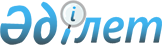 О внесении изменений в решение Кокшетауского городского маслихата от 9 декабря 2011 года № С-53/6 "О городском бюджете на 2012-2014 годы"
					
			Утративший силу
			
			
		
					Решение Кокшетауского городского маслихата Акмолинской области от 2 июля 2012 года № С-7/5. Зарегистрировано Управлением юстиции города Кокшетау Акмолинской области 11 июля 2012 года № 1-1-178. Утратило силу в связи с истечением срока применения - (письмо Кокшетауского городского маслихата Акмолинской области от 30 апреля 2013 года № 06-02/109а)      Сноска. Утратило силу в связи с истечением срока применения - (письмо Кокшетауского городского маслихата Акмолинской области от 30 апреля 2013 года № 06-02/109а).      Примечание РЦПИ:

      В тексте сохранена авторская орфография и пунктуация.

      В соответствии с пунктами 3, 4 статьи 106 Бюджетного кодекса Республики Казахстан от 4 декабря 2008 года, подпунктом 1) пункта 1 статьи 6 Закона Республики Казахстан от 23 января 2001 года «О местном государственном управлении и самоуправлении в Республике Казахстан», Кокшетауский городской маслихат РЕШИЛ:



      1. Внести в решение Кокшетауского городского маслихата «О городском бюджете на 2012-2014 годы» от 9 декабря 2011 года № С-53/6 (зарегистрировано в Реестре государственной регистрации нормативных правовых актов за № 1-1-160, опубликовано 5 января 2012 года в газете «Көкшетау» и 5 января 2012 года в газете «Степной маяк») следующие изменения:

      пункт 1 изложить в новой редакции:

      «1. Утвердить городской бюджет на 2012-2014 годы согласно приложениям 1, 2 и 3 соответственно, в том числе на 2012 год в следующих объемах:

      1) доходы – 17 500 859 тысяч тенге, в том числе по:

      налоговым поступлениям – 8 214 923 тысячи тенге;

      неналоговым поступлениям – 65 279,4 тысяч тенге;

      поступлениям от продажи основного капитала – 423 926,9 тысяч тенге;

      поступлениям трансфертов – 8 796 729,7 тысячи тенге;

      2) затраты – 19 216 923,9 тысяч тенге;

      3) чистое бюджетное кредитование - 10 118 тысяч тенге, в том числе:

      бюджетные кредиты – 164 794 тысячи тенге;

      погашение бюджетных кредитов – 154 676 тысяч тенге;

      4) сальдо по операциям с финансовыми активами – 149 743 тысячи тенге, в том числе:

      приобретение финансовых активов – 149 743 тысячи тенге;

      5) дефицит бюджета – -1 875 925,9 тысяч тенге;

      6) финансирование дефицита бюджета – 1 875 925,9 тысяч тенге»;

      Пункт 15 изложить в новой редакции:

      «15. Учесть в затратах городского бюджета на 2012 год выплату вознаграждений по займам из республиканского бюджета в сумме 50,4 тысячи тенге».

      приложения 1, 5 изложить в новой редакции, согласно приложениям 1, 2 к настоящему решению.



      2. Настоящее решение вступает в силу со дня государственной регистрации в Департаменте юстиции Акмолинской области и вводится в действие с 1 января 2012 года.      Председатель 7 сессии,

      Секретарь Кокшетауского

      городского маслихата

      пятого созыва                              Б.Бегалин      СОГЛАСОВАНО:      Аким города Кокшетау                       М.Батырханов

Приложение 1      

к решению Кокшетауского  

городского маслихата   

от 2 июля 2012 года № С-7/5Приложение 1      

к решению Кокшетауского

городского маслихата 

от 9 декабря 2011 года 

№ С- 53/6        Городской бюджет на 2012 год

Приложение 2       

к решению Кокшетауского  

городского маслихата   

от 2 июля 2012 года № С-7/5Приложение 5      

к решению Кокшетауского

городского маслихата 

от 9 декабря 2011 года 

№ С- 53/6         Бюджетные программы района в городе, города

районного значения, поселка, аула (села),

аульного (сельского) округа на 2012 год
					© 2012. РГП на ПХВ «Институт законодательства и правовой информации Республики Казахстан» Министерства юстиции Республики Казахстан
				КатегорияКатегорияКатегорияКатегорияСумма

тысяч тенгеКлассКлассКлассСумма

тысяч тенгеПодклассПодклассСумма

тысяч тенгеНаименованиеСумма

тысяч тенге12345I. Доходы17500859,01Налоговые поступления8214923,0101Подоходный налог566000,02Индивидуальный подоходный налог566000,0103Социальный налог2950000,01Социальный налог2950000,0104Hалоги на собственность812335,01Hалоги на имущество413548,03Земельный налог96633,04Hалог на транспортные средства302000,05Единый земельный налог154,0105Внутренние налоги на товары, работы и услуги3707173,02Акцизы3547652,03Поступления за использование природных и других ресурсов39656,04Сборы за ведение предпринимательской и профессиональной деятельности93665,05Налог на игорный бизнес26200,0108Обязательные платежи, взимаемые за совершение юридически значимых действий и (или) выдачу документов уполномоченными на то государственными органами или должностными лицами179415,01Государственная пошлина179415,02Неналоговые поступления65279,4201Доходы от государственной собственности15629,41Поступления части чистого дохода государственных предприятий2124,05Доходы от аренды имущества, находящегося в государственной собственности13455,07Вознаграждения по кредитам, выданным из государственного бюджета50,4204Штрафы, пени, санкции, взыскания, налагаемые государственными учреждениями, финансируемыми из государственного бюджета, а также содержащимися и финансируемыми из бюджета (сметы расходов) Национального Банка Республики Казахстан41700,01Штрафы, пени, санкции, взыскания, налагаемые государственными учреждениями, финансируемыми из государственного бюджета, а также содержащимися и финансируемыми из бюджета (сметы расходов) Национального Банка Республики Казахстан, за исключением поступлений от организаций нефтяного сектора41700,0206Прочие неналоговые поступления7950,01Прочие неналоговые поступления7950,03Поступления от продажи основного капитала423926,901Продажа государственного имущества, закрепленного за государственными учреждениями335243,91Продажа государственного имущества, закрепленного за государственными учреждениями335243,903Продажа земли и нематериальных активов88683,01Продажа земли82000,02Продажа нематериальных активов6683,04Поступления трансфертов8796729,702Трансферты из вышестоящих органов государственного управления8796729,72Трансферты из областного бюджета8796729,7Функциональная группаФункциональная группаФункциональная группаФункциональная группаСумма

тысяч тенгеАдминистратор бюджетных программАдминистратор бюджетных программАдминистратор бюджетных программСумма

тысяч тенгеПрограммаПрограммаСумма

тысяч тенгеНаименованиеСумма

тысяч тенге12345II. Затраты19216923,91Государственные услуги общего характера237861,0112Аппарат маслихата района (города областного значения)13751,0001Услуги по обеспечению деятельности маслихата района (города областного значения)13542,0002Создание информационных систем59,0003Капитальные расходы государственного органа150,0122Аппарат акима района (города областного значения)127792,0001Услуги по обеспечению деятельности акима района (города областного значения)118652,2002Создание информационных систем126,5003Капитальные расходы государственного органа9013,3123Аппарат акима района в городе, города районного значения, поселка, аула (села), аульного (сельского) округа19169,0001Услуги по обеспечению деятельности акима района в городе, города районного значения, поселка, аула (села), аульного (сельского) округа19169,0452Отдел финансов района (города областного значения)52176,0001Услуги по реализации государственной политики в области исполнения бюджета района (города областного значения) и управления коммунальной собственностью района (города областного значения)24775,0002Создание информационных систем81,0003Проведение оценки имущества в целях налогообложения2514,0004Организация работы по выдаче разовых талонов и обеспечение полноты сбора сумм от реализации разовых талонов19017,0010Приватизация, управление коммунальным имуществом, постприватизационная деятельность и регулирование споров, связанных с этим1134,0011Учет, хранение, оценка и реализация имущества, поступившего в коммунальную собственность710,0018Капитальные расходы государственного органа3945,0453Отдел экономики и бюджетного планирования района (города областного значения)24973,0001Услуги по реализации государственной политики в области формирования и развития экономической политики, системы государственного планирования и управления района (города областного значения)20532,7002Создание информационных систем38,8004Капитальные расходы государственного органа4401,52Оборона738322,0122Аппарат акима района (города областного значения)738322,0005Мероприятия в рамках исполнения всеобщей воинской обязанности7022,0006Предупреждение и ликвидация чрезвычайных ситуаций масштаба района (города областного значения)731300,03Общественный порядок, безопасность, правовая, судебная, уголовно-

исполнительная деятельность42500,0458Отдел жилищно-коммунального хозяйства, пассажирского транспорта и автомобильных дорог района (города областного значения)42500,0021Обеспечение безопасности дорожного движения в населенных пунктах42500,04Образование5394242,7464Отдел образования района (города областного значения)437258,0009Обеспечение дошкольного воспитания и обучения427857,0021Увеличение размера доплаты за квалификационную категорию воспитателям детских садов, мини-центров, школ-интернатов: общего типа, специальных (коррекционных), специализированных для одаренных детей, организаций образования для детей-сирот и детей, оставшихся без попечения родителей, центров адаптации несовершеннолетних за счет трансфертов из республиканского бюджета9401,0464Отдел образования района (города областного значения)3992625,2003Общеобразовательное обучение3658295,2006Дополнительное образование для детей250746,0064Увеличение размера доплаты за квалификационную категорию учителям организаций начального, основного среднего, общего среднего образования: школы, школы-интернаты: (общего типа, специальных (коррекционных), специализированных для одаренных детей; организаций для детей-сирот и детей, оставшихся без попечения родителей) за счет трансфертов из республиканского бюджета83584,0464Отдел образования района (города областного значения)36457,0018Организация профессионального обучения36457,0464Отдел образования района (города областного значения)123559,7001Услуги по реализации государственной политики на местном уровне в области образования15368,7004Информатизация системы образования в государственных учреждениях образования района (города областного значения)5245,0005Приобретение и доставка учебников, учебно-методических комплексов для государственных учреждений образования района (города областного значения)18420,0007Проведение школьных олимпиад, внешкольных мероприятий и конкурсов районного (городского) масштаба718,0012Капитальные расходы государственного органа2030,0015Ежемесячные выплаты денежных средств опекунам (попечителям) на содержание ребенка-сироты (детей-сирот), и ребенка (детей), оставшегося без попечения родителей за счет трансфертов из республиканского бюджета78170,0020Обеспечение оборудованием, программным обеспечением детей-инвалидов, обучающихся на дому за счет трансфертов из республиканского бюджета3608,0467Отдел строительства района (города областного значения)804342,8037Строительство и реконструкция объектов образования804342,86Социальная помощь и социальное обеспечение466380,0451Отдел занятости и социальных программ района (города областного значения)408577,0002Программа занятости53116,0004Оказание социальной помощи на приобретение топлива специалистам здравоохранения, образования, социального обеспечения, культуры и спорта в сельской местности в соответствии с законодательством Республики Казахстан3987,0005Государственная адресная социальная помощь17272,0006Оказание жилищной помощи57559,0007Социальная помощь отдельным категориям нуждающихся граждан по решениям местных представительных органов91369,0010Материальное обеспечение детей-инвалидов, воспитывающихся и обучающихся на дому2524,0013Социальная адаптация лиц, не имеющих определенного местожительства25043,0014Оказание социальной помощи нуждающимся гражданам на дому70615,0016Государственные пособия на детей до 18 лет12066,0017Обеспечение нуждающихся инвалидов обязательными гигиеническими средствами и предоставление услуг специалистами жестового языка, индивидуальными помощниками в соответствии с индивидуальной программой реабилитации инвалида52084,0023Обеспечение деятельности центров занятости населения22942,0451Отдел занятости и социальных программ района (города областного значения)57803,0001Услуги по реализации государственной политики на местном уровне в области обеспечения занятости и реализации социальных программ для населения57012,0011Оплата услуг по зачислению, выплате и доставке пособий и других социальных выплат791,07Жилищно-коммунальное хозяйство6634082,5458Отдел жилищно-коммунального хозяйства, пассажирского транспорта и автомобильных дорог района (города областного значения)332526,0002Изъятие, в том числе путем выкупа земельных участков для государственных надобностей и связанное с этим отчуждение недвижимого имущества131797,0003Организация сохранения государственного жилищного фонда195729,0031Изготовление технических паспортов на объекты кондоминиумов5000,0467Отдел строительства района (города областного значения)2731388,1003Проектирование, строительство и (или) приобретение жилья государственного коммунального жилищного фонда665926,8004Проектирование, развитие, обустройство и (или) приобретение инженерно-

коммуникационной инфраструктуры1311396,7019Строительство жилья754064,6479Отдел жилищной инспекции района (города областного значения)8982,3001Услуги по реализации государственной политики на местном уровне в области жилищного фонда6273,3002Создание информационных систем109,0005Капитальные расходы государственного органа2600,0467Отдел строительства района (города областного значения)2362093,1006Развитие системы водоснабжения и водоотведения2362093,1123Аппарат акима района в городе, города районного значения, поселка, аула (села), аульного (сельского) округа34301,0008Освещение улиц населенных пунктов4020,0009Обеспечение санитарии населенных пунктов12897,0011Благоустройство и озеленение населенных пунктов17384,0458Отдел жилищно-коммунального хозяйства, пассажирского транспорта и автомобильных дорог района (города областного значения)1164792,0015Освещение улиц в населенных пунктах40000,0016Обеспечение санитарии населенных пунктов258760,0017Содержание мест захоронений и захоронение безродных2303,7018Благоустройство и озеленение населенных пунктов863728,38Культура, спорт, туризм и информационное пространство296784,1123Аппарат акима района в городе, города районного значения, поселка, аула (села), аульного (сельского) округа19503,0006Поддержка культурно-досуговой работы на местном уровне19503,0455Отдел культуры и развития языков района (города областного значения)116672,0003Поддержка культурно-досуговой работы116672,0465Отдел физической культуры и спорта района (города областного значения)16238,0006Проведение спортивных соревнований на районном (города областного значения) уровне5719,0007Подготовка и участие членов сборных команд района (города областного значения) по различным видам спорта на областных спортивных соревнованиях10519,0467Отдел строительства района (города областного значения)6020,0008Развитие объектов спорта и туризма6020,0455Отдел культуры и развития языков района (города областного значения)69407,0006Функционирование районных (городских) библиотек52058,0007Развитие государственного языка и других языков народа Казахстана17349,0456Отдел внутренней политики района (города областного значения)18985,0002Услуги по проведению государственной информационной политики через газеты и журналы15671,0005Услуги по проведению государственной информационной политики через телерадиовещание3314,0455Отдел культуры и развития языков района (города областного значения)14631,0001Услуги по реализации государственной политики на местном уровне в области развития языков и культуры11133,0010Капитальные расходы государственного органа3498,0456Отдел внутренней политики района (города областного значения)28154,1001Услуги по реализации государственной политики на местном уровне в области информации, укрепления государственности и формирования социального оптимизма граждан20094,6003Реализация мероприятий в сфере молодежной политики4320,0006Капитальные расходы государственного органа3739,5465Отдел физической культуры и спорта района (города областного значения)7174,0001Услуги по реализации государственной политики на местном уровне в сфере физической культуры и спорта7174,09Топливно-энергетический комплекс и недропользование1017892,7467Отдел строительства района (города областного значения)1017892,7009Развитие теплоэнергетической системы1017892,710Сельское, водное, лесное, рыбное хозяйство, особо охраняемые природные территории, охрана окружающей среды и животного мира, земельные отношения34827,0474Отдел сельского хозяйства и ветеринарии района (города областного значения)15431,0001Услуги по реализации государственной политики на местном уровне в сфере сельского хозяйства и ветеринарии8535,0002Создание информационных систем70,0007Организация отлова и уничтожения бродячих собак и кошек5175,0099Реализация мер по оказанию социальной поддержки специалистов1651,0463Отдел земельных отношений района (города областного значения)17584,0001Услуги по реализации государственной политики в области регулирования земельных отношений на территории района (города областного значения)16852,0005Создание информационных систем172,0007Капитальные расходы государственного органа560,0474Отдел сельского хозяйства и ветеринарии района (города областного значения)1812,0013Проведение противоэпизоотических мероприятий1812,011Промышленность, архитектурная, градостроительная и строительная деятельность97732,4467Отдел строительства района (города областного значения)28680,0001Услуги по реализации государственной политики на местном уровне в области строительства26852,0014Создание информационных систем288,0017Капитальные расходы государственного органа1540,0468Отдел архитектуры и градостроительства района (города областного значения)69052,4001Услуги по реализации государственной политики в области архитектуры и градостроительства на местном уровне16151,4002Создание информационных систем59,0003Разработка схем градостроительного развития территории района и генеральных планов населенных пунктов48800,0004Капитальные расходы государственного органа4042,012Транспорт и коммуникации2261326,8123Аппарат акима района в городе, города районного значения, поселка, аула (села), аульного (сельского) округа26709,0013Обеспечение функционирования автомобильных дорог в городах районного значения, поселках,аулах (селах), аульных (сельских) округах26709,0458Отдел жилищно-коммунального хозяйства, пассажирского транспорта и автомобильных дорог района (города областного значения)2234617,8022Развитие транспортной инфраструктуры22000,0023Обеспечение функционирования автомобильных дорог2212617,813Прочие217386,1469Отдел предпринимательства района (города областного значения)15121,0001Услуги по реализации государственной политики на местном уровне в области развития предпринимательства и промышленности7400,0003Поддержка предпринимательской деятельности7721,0452Отдел финансов района (города областного значения)162561,1012Резерв местного исполнительного органа района (города областного значения)162561,1453Отдел экономики и бюджетного планирования района (города областного значения)5000,0003Разработка технико-экономического обоснования местных бюджетных инвестиционных проектов и концессионных проектов и проведение его экспертизы5000,0458Отдел жилищно-коммунального хозяйства, пассажирского транспорта и автомобильных дорог района (города областного значения)34704,0001Услуги по реализации государственной политики на местном уровне в области жилищно-коммунального хозяйства, пассажирского транспорта и автомобильных дорог33861,0013Капитальные расходы государственного органа793,0020Создание информационных систем50,014Обслуживание долга50,4452Отдел финансов района (города областного значения)50,4013Обслуживание долга местных исполнительных органов по выплате вознаграждений и иных платежей по займам из областного бюджета50,415Трансферты1777536,2452Отдел финансов района (города областного значения)1777536,2006Возврат неиспользованных (недоиспользованных) целевых трансфертов610195,2007Бюджетные изъятия1167341,0КлассКлассКлассПодклассПодклассIII. Чистое бюджетное кредитование:10118,0бюджетные кредиты164794,010Сельское, водное, лесное, рыбное хозяйство, особо охраняемые природные территории, охрана окружающей среды и животного мира, земельные отношения14794,0474Отдел сельского хозяйства и ветеринарии района (города областного значения)14794,0009Бюджетные кредиты для реализации мер социальной поддержки специалистов14794,013Прочие150000,0458Отдел жилищно-коммунального хозяйства, пассажирского транспорта и автомобильных дорог района (города областного значения)150000,0039Бюджетные кредиты на проведение ремонта общего имущества объектов кондоминиум150000,05Погашение бюджетных кредитов154676,001Погашение бюджетных кредитов154676,01Погашение бюджетных кредитов, выданных из государственного бюджета154676,0IV. Сальдо по операциям с финансовыми активами149743,0приобретение финансовых активов149743,013Прочие149743,0122Аппарат акима района (города областного значения)109200,0065Формирование или увеличение уставного капитала юридических лиц109200,0456Отдел внутренней политики района (города областного значения)2470,0065Формирование или увеличение уставного капитала юридических лиц2470,0458Отдел жилищно-коммунального хозяйства, пассажирского транспорта и автомобильных дорог района (города областного значения)30000,0065Формирование или увеличение уставного капитала юридических лиц30000,0474Отдел сельского хозяйства и ветеринарии района (города областного значения)8073,0065Формирование или увеличение уставного капитала юридических лиц8073,0V. Дефицит (профицит) бюджета-1875925,9VI. Финансирование дефицита (использование профицита) бюджета1875925,9Функциональная группаФункциональная группаФункциональная группаФункциональная группаСумма

тысяч тенгеАдминистратор бюджетных программАдминистратор бюджетных программАдминистратор бюджетных программСумма

тысяч тенгеПрограммаПрограммаСумма

тысяч тенгеНаименованиеСумма

тысяч тенге12345Аппарат акима Красноярского сельского округа857271Государственные услуги общего характера10864123Аппарат акима района в городе, города районного значения, поселка, аула (села), аульного (сельского) округа10864001Услуги по обеспечению деятельности акима района в городе, города районного значения, поселка, аула (села), аульного (сельского) округа108647Жилищно-коммунальное хозяйство30791123Аппарат акима района в городе, города районного значения, поселка, аула (села), аульного (сельского) округа30791008Освещение улиц населенных пунктов3482009Обеспечение санитарии населенных пунктов11389011Благоустройство и озеленение населенных пунктов159208Культура, спорт, туризм и информационное пространство19503123Аппарат акима района в городе, города районного значения, поселка, аула (села), аульного (сельского) округа19503006Поддержка культурно-досуговой работы на местном уровне1950312Транспорт и коммуникации24569123Аппарат акима района в городе, города районного значения, поселка, аула (села), аульного (сельского) округа24569013Обеспечение функционирования автомобильных дорог в городах районного значения, поселках,аулах (селах), аульных (сельских) округах24569Аппарат акима поселка Станционный139551Государственные услуги общего характера8305123Аппарат акима района в городе, города районного значения, поселка, аула (села), аульного (сельского) округа8305001Услуги по обеспечению деятельности акима района в городе, города районного значения, поселка, аула (села), аульного (сельского) округа83057Жилищно-коммунальное хозяйство3510123Аппарат акима района в городе, города районного значения, поселка, аула (села), аульного (сельского) округа3510008Освещение улиц населенных пунктов538009Обеспечение санитарии населенных пунктов1508011Благоустройство и озеленение населенных пунктов146412Транспорт и коммуникации2140123Аппарат акима района в городе, города районного значения, поселка, аула (села), аульного (сельского) округа2140013Обеспечение функционирования автомобильных дорог в городах районного значения, поселках,аулах (селах), аульных (сельских) округах2140